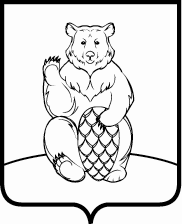 СОВЕТ ДЕПУТАТОВПОСЕЛЕНИЯ МИХАЙЛОВО-ЯРЦЕВСКОЕ В ГОРОДЕ МОСКВЕР Е Ш Е Н И Е 20 апреля 2017г.							                                 №6/5О проекте решения Совета депутатов поселения Михайлово-Ярцевское               «О внесении изменений и дополнений в Устав поселения Михайлово-Ярцевское»В соответствии с пунктом 1 части 3 статьи 28, статьей 44 Федерального закона от 06.10.2003г. №131-ФЗ «Об общих принципах организации местного самоуправления в Российской Федерации»,Совет депутатов поселения Михайлово-ЯрцевскоеРЕШИЛ:1. Принять за основу проект решения Совета депутатов поселения Михайлово-Ярцевское «О внесении изменений и дополнений в Устав поселения Михайлово-Ярцевское» (далее – проект решения) (приложение 1).2. Определить, что прием предложений и замечаний граждан по проекту решения осуществляется по адресу: 108833, г. Москва, поселение Михайлово-Ярцевское, пос. Шишкин Лес строение 40, кабинет №6 в Администрации поселения Михайлово-Ярцевское с «03» мая 2017 года по «19» мая 2017 года (с 8 ч.00 мин. до 17 ч.00 мин.), e-mail: adm@admsp.ru.3. Для учета предложений граждан, организации и проведения публичных слушаний по проекту решения создать рабочую группу и утвердить ее персональный состав (приложение 2).4. Определить порядок учета предложений граждан поселения Михайлово-Ярцевское по проекту решения, участия жителей  поселения Михайлово-Ярцевское в их обсуждении (приложение 3). 5. Назначить публичные слушания по проекту решения на «26» мая 2017 года с 15ч. 00 мин до 16ч. 00 мин в здании Администрации поселения, расположенном по адресу: 108833, г.Москва, поселение Михайлово-Ярцевское,                           пос. Шишкин Лес строение 40.6.  Определить порядок организации и проведения публичных слушаний в поселении Михайлово-Ярцевское в городе Москве по проекту решения Совета депутатов поселения Михайлово-Ярцевское «О внесении изменений и дополнений в Устав поселения Михайлово-Ярцевское» (приложение 4).7. Опубликовать настоящее решение в бюллетене «Московский муниципальный вестник» и разместить на официальном сайте Администрации поселения Михайлово-Ярцевское в информационно-телекоммуникационной сети Интернет.  8.  Настоящее решение вступает в силу со дня его принятия.  9. Контроль за выполнением настоящего решения возложить на Главу поселения Михайлово-Ярцевское Г.К. Загорского.Глава поселения  		                          Г.К.ЗагорскийПриложение 1к решению Совета депутатов поселения Михайлово-Ярцевское  от 20.04.2017г. №6/5 «О проекте решения Совета депутатов поселения Михайлово-Ярцевское «О внесении изменений и дополнений в Устав поселения Михайлово-Ярцевское»ПРОЕКТР Е Ш Е Н И Е	                                                                                                                  № __/__О внесении изменений и дополнений в Устав поселения Михайлово-Ярцевское В целях приведения Устава поселения Михайлово-Ярцевское в соответствие с действующим законодательством, в силу Закона города Москвы от 28.09.2016 №33 «О внесении изменений в статью 8 Закона города Москвы от 06.11.2002 №56 «Об организации местного самоуправления в городе Москве», Закона г.Москвы от 23.11.2016 №41 «О внесении изменений в Закон города Москвыот 22 октября 2008 года №50 «О муниципальной службе в городе Москве», Закона города Москвы  от  28.12.2016  №55  «О  внесении  изменений  в отдельные законыгорода Москвы», с учетом проведенных публичных слушаний,Совет депутатов поселения Михайлово-ЯрцевскоеРЕШИЛ:Внести в Устав поселения Михайлово-Ярцевское следующие изменения и дополнения:в статье 3:  подпункт 5 пункта 2 изложить в следующей редакции:        «5)   организация строительства и содержания муниципального жилищного фонда, создание условий для жилищного строительства»;            1.2)   пункт 2 дополнить подпунктом 43.1 следующего содержания:  «43.1) определение по согласованию с территориальным органом федерального органа исполнительной власти, уполномоченного на осуществление функций по принудительному исполнению исполнительных документов и обеспечению установленного порядка деятельности судов, видов обязательных работ и перечня организаций, в которых лица, которым назначено административное наказание в виде обязательных работ, отбывают обязательные работы»;  1.3) подпункт 45 пункта 2 признать утратившим силу;            1.4) пункт 2 дополнить подпунктом 46 следующего содержания:«46) осуществление мероприятий по отлову и содержанию безнадзорных животных, обитающих на территории поселения.»;2) в статье 14:2.1) пункт 11 изложить в следующей редакции:        «11) организация строительства и содержания муниципального жилищного фонда, создание условий для жилищного строительства»;          2.2) пункт 12 признать утратившим силу;          2.3) пункт 13 признать утратившим силу;            2.4) пункт 15 признать утратившим силу;           2.5) пункт 16 признать утратившим силу;          2.6) пункт 17 признать утратившим силу;          2.7) пункт 18 признать утратившим силу;          2.8) пункт 56 признать утратившим силу;          2.9) дополнить пунктами 57-59 в следующей редакции:	57) определение по согласованию с уголовно-исполнительными инспекциями мест отбывания наказания в виде исправительных работ, а также видов обязательных работ и объектов, на которых они отбываются;58) определение по согласованию с территориальным органом федерального органа исполнительной власти, уполномоченного на осуществление функций по принудительному исполнению исполнительных документов и обеспечению установленного порядка деятельности судов, видов обязательных работ и перечня организаций, в которых лица, которым назначено административное наказание в виде обязательных работ, отбывают обязательные работы;59) осуществление мероприятий по отлову и содержанию безнадзорных животных, обитающих на территории поселения.»; 3) пункт 4 статьи 17 изложить в следующей редакции:          «4. Квалификационные требования для замещения должностей муниципальной службы к уровню профессионального образования, стажу муниципальной службы или работы по специальности, направлению подготовки, знаниям и умениям, необходимым для замещения должностей муниципальной службы,  утверждаются распоряжениями администрации поселения на основе типовых квалификационных требований для замещения должностей муниципальной службы, которые определяются Законом города Москвы от 22 октября 2008 года №50 «О муниципальной службе в городе Москве» и устанавливаются в зависимости от области и вида профессиональной служебной деятельности муниципального служащего его должностной инструкцией.»;  2. Направить настоящее решение на государственную регистрацию в Главное управление Министерства юстиции Российской Федерации по Москве.3. Опубликовать настоящее решение после его государственной регистрации в бюллетене «Московский муниципальный вестник».4. Настоящее решение вступает в силу со дня его официального опубликования.5. Контроль за выполнением настоящего решения возложить на Главу поселения Михайлово-Ярцевское Загорского Г.К.Глава поселения 					Г.К.ЗагорскийПриложение 2к решению Совета депутатов поселения Михайлово-Ярцевское от 20.04.2017г. №6/5 «О проекте решения Совета депутатов поселения Михайлово-Ярцевское «О внесении изменений и дополнений в Устав поселения Михайлово-Ярцевское»Состав рабочей группы по учету предложений граждан, организации и проведению публичных слушаний по проекту решения Совета депутатов поселения Михайлово-Ярцевское «О внесении изменений и дополнений в Устав поселения Михайлово-Ярцевское»Приложение 3к решению Совета депутатов поселения Михайлово-Ярцевское от 20.04.2017г. №6/5 «О проекте решения Совета депутатов поселения Михайлово-Ярцевское «О внесении изменений и дополнений в Устав поселения Михайлово-Ярцевское»Порядок учетапредложений гражданпоселения Михайлово-Ярцевскоепо проекту решения Совета депутатов поселения Михайлово-Ярцевское«О внесении изменений и дополнений в Устав поселения Михайлово-Ярцевское»,участия граждан в их обсуждении1. Общие положения1.1. Настоящий Порядок разработан в соответствии с требованиями Федерального закона от 6 октября 2003 года №131-ФЗ "Об общих принципах организации местного самоуправления в Российской Федерации" в целях учета предложений и определения форм участия граждан поселения Михайлово-Ярцевское в обсуждении проекта Устава поселения Михайлово-Ярцевское, проекта решения Совета депутатов поселения Михайлово-Ярцевское                              «О внесении изменений и дополнений в Устав поселения Михайлово-Ярцевское» (далее - проект).1.2. Обсуждение проекта может проводиться посредством:- внесения гражданами поселения Михайлово-Ярцевское предложений по проекту;- обсуждения граждан поселения Михайлово-Ярцевское проекта на публичных слушаниях.2. Порядок внесения жителями поселения Михайлово-Ярцевскоепредложений по проекту2.1. Граждане поселения Михайлово-Ярцевское, обладающие избирательным правом, вправе принять участие в обсуждении проекта посредством внесения предложений.2.2. В течение 10 дней со дня официального опубликования (обнародования) проекта граждане поселения Михайлово-Ярцевское вправе вносить в Совет депутатов поселения Михайлово-Ярцевское свои предложения, оформленные в письменной форме, по проекту в следующем порядке:1) предложения должны содержать:- ссылки на абзац, пункт, часть, статью проекта;- текст проекта;- текст предложения к проекту и его обоснования;- текст проекта с учетом предложений;2) в предложениях должны быть указаны:- фамилия, имя, отчество гражданина поселения Михайлово-Ярцевское;- адрес регистрации гражданина поселения Михайлово-Ярцевское;- личная подпись гражданина поселения Михайлово-Ярцевское.2.3. Предложения направляются в письменном, электронном виде либо лично по адресу: 108833, г.Москва, поселение Михайлово-Ярцевское, пос.Шишкин Лес, строение 40, каб.№6 Администрации поселения Михайлово-Ярцевское;                  e-mail: adm@admsp.ru.3. Порядок рассмотрения предложений граждан поселения Михайлово-Ярцевское по проекту3.1. Поступившие в Совет депутатов поселения Михайлово-Ярцевское предложения жителей поселения Михайлово-Ярцевское по проекту подлежат регистрации по прилагаемой форме (приложение).3.2. В целях обобщения и подготовки для рассмотрения на заседании Совета депутатов поселения Михайлово-Ярцевское предложений граждан поселения Михайлово-Ярцевское по проекту, создается рабочая группа.3.3. Предложения по проекту, представленные в срок, установленный пунктом 2.2. настоящего Порядка, подлежат обязательному рассмотрению рабочей группой. Предложения, представленные с нарушением порядка и сроков, рассмотрению не подлежат.3.4. Рабочая группа готовит предложения о принятии или отклонении поступивших предложений граждан поселения Михайлово-Ярцевское. Указанные предложения выносятся для рассмотрения на заседание Совета депутатов поселения Михайлово-Ярцевское, которое проводится не ранее чем через 10 дней со дня официального опубликования (обнародования) проекта.3.5. Инициаторы предложений вправе присутствовать, принимать участие в обсуждении своих предложений на заседании рабочей группы, для чего они заблаговременно информируются о месте, дате и времени заседания. 4. Участие граждан поселения Михайлово-Ярцевскоев обсуждении проекта на публичных слушаниях4.1. Публичные слушания проводятся в случаях и в порядке, предусмотренных Федеральным законом от 6 октября 2003 года №131-ФЗ "Об общих принципах организации местного самоуправления в Российской Федерации".Участие граждан поселения Михайлово-Ярцевское в обсуждении проекта на публичных слушаниях осуществляется в соответствии с порядком организации и проведения публичных слушаний, утвержденным Советом депутатов поселения Михайлово-Ярцевское.Приложение Форма учета предложений граждан поселения Михайлово-Ярцевскоепо проекту решения Совета депутатов поселения Михайлово-Ярцевское «О внесении изменений и дополнений в Устав поселения Михайлово-ЯрцевскоеПриложение 4к решению Совета депутатов поселения Михайлово-Ярцевское от 20.04.2017г. №6/5 «О проекте решения Совета депутатов поселения Михайлово-Ярцевское «О внесении изменений и дополнений в Устав поселения Михайлово-Ярцевское»Порядок организации и проведения публичных слушаний в поселении Михайлово-Ярцевское в городе Москве по проекту решения Совета депутатов поселения Михайлово-Ярцевское «О внесении изменений и дополнений в Устав поселения Михайлово-Ярцевское»Общие положения1. Настоящий Порядок регулирует вопросы организации и проведения публичных слушаний в  поселении Михайлово-Ярцевское  в городе Москве (далее – поселение) с участием жителей поселения для обсуждения проекта решения Совета депутатов поселения Михайлово-Ярцевское «О внесении изменений и дополнений в Устав поселения Михайлово-Ярцевское» в городе Москве.2. В публичных слушаниях имеют право принимать участие жители поселения. Участие жителей в публичных слушаниях, является свободным и добровольным.3. Публичные слушания проводятся в форме собрания.4. Результат публичных слушаний учитываются в процессе последующей работы над проектом решения Совета депутатов поселения Михайлово-Ярцевское «О внесении изменений и дополнений в Устав поселения Михайлово-Ярцевское».5. Расходы, связанные с организацией и проведением публичных слушаний, осуществляются за счет средств бюджета муниципального округа.Назначение публичных слушаний 6. Публичные слушания проводятся по инициативе Совета депутатов поселения (далее – Совет депутатов) и главы поселения.7. Инициатива Совета депутатов, главы поселения о проведении публичных слушаний реализуется Уставом поселения и наделенными полномочиями.8. Публичные слушания, проводимые по инициативе Совета депутатов или главы поселения, назначаются решением Совета депутатов.9. Решение Совета депутатов, о назначении публичных слушаний (далее – решение о назначении публичных слушаний) должны содержать дату, место, время начала и окончания проведения публичных слушаний, проект правового акта.10. Решение о назначении публичных слушаний подлежит опубликованию в порядке, установленном Уставом поселения для официального опубликования муниципальных правовых актов, и размещению на официальном сайте поселения в информационно-телекоммуникационной сети «Интернет» (далее – официальный сайт) не менее чем за 20 дней до дня проведения публичных слушаний. Информирование о проведении публичных слушаний также может осуществляться иными способами, обеспечивающими получение жителями информации о проведении публичных слушаний.Организация публичных слушаний11. Для организации и проведения публичных слушаний решением о назначении публичных слушаний создается рабочая группа и определяется ее персональный состав.12. В состав рабочей группы включается не менее 5 человек: руководитель рабочей группы, заместитель руководителя рабочей группы, секретарь, члены рабочей группы (далее – члены рабочей группы). В состав рабочей группы входят депутаты Совета депутатов, представители органов местного самоуправления муниципального округа, также могут входить по приглашению главы поселения представители органов исполнительной власти города Москвы, общественных организаций, органов территориального общественного самоуправления, инициативной группы.13. Заседания рабочей группы ведет руководитель рабочей группы, в случае его отсутствия – заместитель руководителя рабочей группы. 14. Заседание рабочей группы считается правомочным, если на нем присутствует не менее половины от общего числа членов рабочей группы.15. Решения рабочей группы принимаются простым большинством голосов присутствующих на заседании членов рабочей группы и оформляются протоколом, который подписывается членами рабочей группы, присутствующими на заседании рабочей группы. 16. Организационно-техническое обеспечение деятельности рабочей группы осуществляет администрация поселения Михайлово-Ярцевское.Проведение публичных слушаний17. Публичные слушания проводятся в день, вовремя и в месте, указанные в решении о назначении публичных слушаний независимо от количества пришедших на слушания жителей.18. Перед началом проведения публичных слушаний члены рабочей группы:19.1) регистрируют жителей, пришедших на публичные слушания (далее – участники публичных слушаний) с указанием их фамилии, имени, отчества и адреса места жительства (подтверждается паспортом участника);19.2) раздают участникам публичных слушаний форму листа записи предложений;19.3) составляют список участников публичных слушаний, изъявивших желание выступить на публичных слушаниях;19.4) решают иные организационные вопросы.20. Председательствует на публичных слушаниях руководитель рабочей группы (далее – председательствующий).21. Председательствующий:22.1) открывает и закрывает публичные слушания в установленное время;22.2) предоставляет слово для выступлений.23. Время выступления определяется, исходя из количества выступающих и времени, отведенного для проведения публичных слушаний, но не менее 5 минут на одно выступление. 24. Председательствующий имеет право призвать выступающего высказываться по существу обсуждаемого вопроса; прерывать выступление после предупреждения, сделанного выступающему, если тот вышел за рамки отведенного ему времени; задавать вопросы выступающему по окончании его выступления.25. Выступающий на публичных слушаниях обязан не допускать неэтичного поведения, выступать по существу обсуждаемых на публичных слушаниях вопросов.26. Во время проведения публичных слушаний участники публичных слушаний вправе представить свои предложения по обсуждаемому проекту правового акта посредством:26.1) подачи в ходе публичных слушаний письменных предложений с указанием фамилии, имени, отчества;26.2) выступления на публичных слушаниях.27. На публичных слушаниях не принимаются какие-либо решения путем голосования.28. В ходе проведения публичных слушаний секретарем рабочей группы ведется протокол, который подписывается председательствующим.29. Протокол публичных слушаний должен содержать:29.1) сведения о дате, месте и времени проведения публичных слушаний;29.2) сведения о количестве участников публичных слушаний; 29.3) предложения участников публичных слушаний;29.4) итоги публичных слушаний (включая мотивированное обоснование принятых решений).30. На основании протокола публичных слушаний рабочая группа в течение 5 дней со дня проведения публичных слушаний оформляет результаты публичных слушаний и готовит информацию по поступившим предложениям (при наличии). Такая информация должна содержать сведения о соответствии (несоответствии) предложений Конституции Российской Федерации, федеральным конституционным законам, федеральным законам и иным нормативным правовым актам Российской Федерации, а также Уставу города Москвы, законам и иным нормативным правовым актам города Москвы, Уставу поселения.Результаты публичных слушаний подписывает председательствующий.31. В результатах публичных слушаний должны быть указаны:31.1) реквизиты решения о назначении публичных слушаний;31.2) краткое содержание проекта правового акта, представленного на публичные слушания;31.3) сведения о дате, месте проведения, о количестве участников публичных слушаний;31.4) сведения о количестве предложений участников публичных слушаний по обсуждаемому проекту по проекту решения Совета депутатов поселения Михайлово-Ярцевское «О внесении изменений и дополнений в Устав поселения Михайлово-Ярцевское».31.5) итоги публичных слушаний (включая мотивированное обоснование принятых решений).32. Протокол, результат публичных слушаний направляются в Совет депутатов не позднее 5 дней со дня проведения публичных слушаний.Заключительные положения33. Публичные слушания завершаются опубликованием результатов публичных слушаний. Результаты публичных слушаний подлежат опубликованию в порядке, установленном Уставом поселения Михайлово-Ярцевское для официального опубликования муниципальных правовых актов, и размещению на официальном сайте не позднее 10 дней со дня проведения публичных слушаний. 34. Полномочия рабочей группы прекращаются со дня официального опубликования результатов публичных слушаний.35. Материалы по публичным слушаниям (решение о назначении публичных слушаний, проект решения Совета депутатов поселения Михайлово-Ярцевское «О внесении изменений и дополнений в Устав поселения Михайлово-Ярцевское», протокол публичных слушаний, письменные предложения участников публичных слушаний, результаты публичных слушаний) хранятся в администрации поселения Михайлово-Ярцевское в течение пяти лет со дня проведения публичных слушаний. Руководитель рабочей группы:Загорский Г.К.- - Глава поселения Михайлово-Ярцевское- Глава поселения Михайлово-ЯрцевскоеЗаместитель руководителя рабочей группы:Серегина Л.А.- депутат Совета депутатов поселения Михайлово-Ярцевское;- депутат Совета депутатов поселения Михайлово-Ярцевское;Члены рабочей группы:Свиридова Т.В. Пермякова А.С.- начальник отдел по правовым и кадровым вопросам - начальник отдела по организационным вопросам- начальник отдел по правовым и кадровым вопросам - начальник отдела по организационным вопросамСекретарь рабочей группы:Рогачева Е.В.Секретарь рабочей группы:Рогачева Е.В.- главный специалист отдела по организационным вопросам№  
п/пИнициатор  
внесения   
предложенийДата    
внесенияАбзац,
пункт,
часть,
статьяТекст проектаТекст
предложенияТекст проекта
с учетом     
внесенного   
предло-женияПримечание12345678